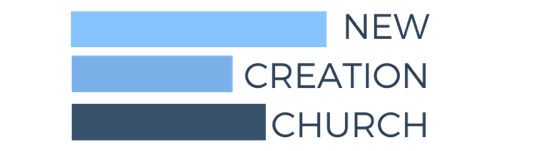  September 20th, 2020ANNOUNCEMENTS:Please sign up to bring DonutsNew Creation Youth Group IS BACK!!Wednesday Sept 23rd 6:00-7:45pm Pizza Party: AvondaleCOVID Precaution CommunicationsMASKS ARE REQUIRED INSIDE PLEASERestrooms are Open- please social distance.Children grades Pre-K-5th – grab a donut/social distanceMiddle Schoolers- sit with families in worship until released.Pastor: Keith Gunterkeithgunter@newcreationhendersonville.orgChildren and Youth DirectorJohn Radzimanowski john@newcreationhendersonville.orgMinistry Coordinator: Michelle Saladamsalada@newcreationhendersonville.orgChildren’s Coordinator: Kelly Roche kroche1587@gmail.comWays to Give: Text to GIVE.   You can now text(615) 505-4230 with the message “GIVE.”  It will walk you through what to do next. Please go to your Kroger App and add us to your Community Rewards.We have VENMO: @New-Creation-HvilleLITERGY FOR WORSHIPCALL TO WORSHIPLeader - Grace means that we Christians are those peculiar people who gather together every Sunday morning to celebrate the fact that we don’t have to gather together every Sunday morning to be saved. People – We read the Bible regularly to be reminded of the good news that we don’t have to read the Bible regularly to be right with God. Leader – We sing songs of worship to express our adoration for the One who says we don’t have to sing, or pray, or meditate, or participate in any liturgy in order to be on God’s good side.All - Grace frees us up to celebrate God’s love because we are done trying to earn it.Prayer of ConfessionCongregation:One thing I asked of You, Lord,That I might be set apartTo seek you first alone,And prepare for You, my heart.Reader 1:Why when I come to pray Is there always something or other That distract me, that irritates me, That takes my whole attention away Congregation:One thing I asked of You, Lord,That I might be set apartTo seek you first alone,And prepare for You, my heart.Reader 2: Small things distract me from prayer?Like feeling hungry? Or longing to be appreciated? Fully committed to the ultimate purpose, But discouragingly impatient with the process?Congregation:One thing I asked of You, Lord,That I might be set apartTo seek you first alone,And prepare for You my, heart.PRAYER OF HUMILITYGod of all grace,In foolishness and prideWe often dare to speak on Your behalf,Claiming to know Your waysAnd making promises we struggle to keep.Help us in humility to learn to be still,Trusting that You indeed are God. Amen.~ Common Prayer for Ordinary Radicals